VenusHotel Iulia Resort 3*MD 40 LEI/ZI/CAMERA 23.07-21.08.2022Facilitati copii:2 adulti + 1 copil 0-17.99 ani, copilul beneficiaza de cazare gratuita, fara pat suplimentar. Daca se solicita pat suplimentar se achita 25% din valoarea unei camere.2 adulti + 2 copii 0-17.99 ani , primul beneficiaza de gratuitate la cazare, fara pat suplimentar, al 2-lea copil achita 25% din valoarea unei camere si se aloca pat suplimentar. al 3-lea adult achita 40% din valoarea unei camere si beneficiaza de pat suplimentar.DBL.B +10 LEI din valoarea unei camere A GARS.A +40% din valoarea unei camere A. GARS.B +40% din valoarea unei camere B.EARLY BOOKING  10% DISCOUNT CAZAREMD 40 LEI/ZI/CAMERA 23.07-21.08.2022Facilitati copii:2 adulti + 1 copil 0-17.99 ani, copilul beneficiaza de cazare gratuita, fara pat suplimentar. Daca se solicita pat suplimentar se achita 25% din valoarea unei camere.2 adulti + 2 copii 0-17.99 ani , primul beneficiaza de gratuitate la cazare, fara pat suplimentar, al 2-lea copil achita 25% din valoarea unei camere si se aloca pat suplimentar. al 3-lea adult achita 40% din valoarea unei camere si beneficiaza de pat suplimentar.DBL.B +10 LEI din valoarea unei camere A GARS.A +40% din valoarea unei camere A. GARS.B +40% din valoarea unei camere B.Tarifele includ:*accesul gratuit la piscina cu apa sarata si incalzita;*teatrul pentru copii cel putin o data pe saptamana;*spatiile de joaca pentru copii;*seif;*tv cu ecran plat de 82 cm;*aer conditionat;*pat dublu matrimonial;*mini frigider;*baie proprie;*balcon generos cu mobilier pentru relaxare;*internet.*camera family se aloca separat in contract si se calculeaza pornind de la tariful camerei duble,in functie de numarul persoanelor din camera.HOTEL IULIA RESORT***Camerele duble sunt dotate cu pat dublu cu saltea matrimoniala, televizor cu ecran plat,seif, AC, frigider, baie proprie, balcon cu mobilier.Camerele family sunt dotate cu 1 pat dublu cu saltea matrimoniala, un pat single, televizorcu ecran plat, AC, frigider, seif, baie proprie, balcon cu mobilier.GARSONIERELE DIN HOTEL***Sunt dotate cu aer condiţionat, televizor cu ecran plan, frigider, seif, pat dublu matrimonial,canapea extensibilă, 1 măsuţă, baie, balcon cu masuţă şi scaune. Posibilitate cazare maxim 2 adulţi si 3 copii. Spatiul garsonierei este dublu fata de o camera dubla.Oferta ’’Ínscrieri timpurii 10%’’ este valabila pana la data de 31 martie 2022 numai din cazare.Facilități copii și adulți2 adulti + 1 copil 0-17.99 ani, copilul beneficiaza de cazare gratuita, fara patbsuplimentar(fara mic-dejun/fisa cont). Daca se solicita pat suplimentar se achita un tarif de 25% din tariful de cazare a unei camere(fara mic-dejun/fisa cont) ;2 adulti + 2 copii 0-17.99 ani , primul copil beneficiaza de gratuitate la cazare, fara pat suplimentar(fara mic-dejun/fisa cont), al 2-lea copil achita 25% din tariful de cazare a unei camere si se aloca pat suplimentar(fara mic- dejun/fisa cont) ;al 3-lea adult achita 40% din tariful de cazare a unei camere si beneficiaza de pat suplimentar(fara mic dejun/fisa cont) ;Capacitate maxima camera dubla: 2 adulti si 2 copii 0-17.99 ani sau 3 adulti ;Pentru camere din corpul B se achita un tarif suplimentar la cazare de 10 lei/camera/noapte; Pentru garsonierele din corpul A se achita un tarif suplimentar de 40%/camera/noapte aplicat la tariful de cazare;Ziua hoteliera incepe la ora 16.00 (ora de la care camera poate fi ocupata/ check-in). Ziua hoteliera se termina la ora 11.00 (ora la care trebuie eliberata camera/check-out). Nu este permis accesul in restaurant/terasa cu alimente si bauturi din exterior ;Cazarea se va face in baza prezentarii voucher-ului a actului de identitate (inclusiv pentru copii) si a completarii fisei de turist la receptie ;Alocarea camerelor se va face in functie de disponibilitatea hotelului din ziua check-in-ului. Din acest motiv nu putem garanta cazarea pe un anumit etaj, camere alaturate sau situarea intr-un anumit sector. Solicitarile de acest gen sunt considerate preferinte ale turistilor pe care incercam sa le satisfacem in limita disponibilitatilor, FIIND EXCLUSA INSA GARANTAREA ;Taxa de statiune impusa in conformitate cu hotararea Consiliului Local Mangalia se achita la receptie;Parcarea este in limita locurilor disponibile, fara rezervare.Se acceptă maxim 2 adulti cu 3 copii intr-o singura camera family;Se admit in hotel animale de companie de talie mica, cu o taxa de 25 lei/animal de companie/zi.;În  cazul in care turiștii nu sosesc la hotel la data mentionata pe voucher, rezervarea se anuleaza, exceptie facand situatia in care agentia informeaza in scris hotelul in legatura cu acest aspect cu cel putin 48 de ore inainte de inceperea sejurului;Pentru oferta Inscrieri Timpurii 10% nu se accepta modificarea numelor persoanelor care se vor prezenta la cazare.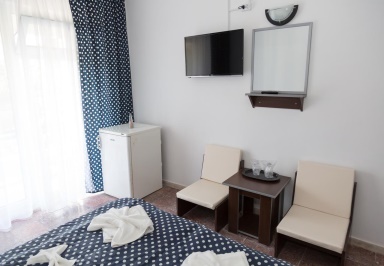 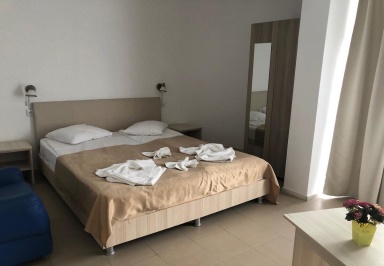 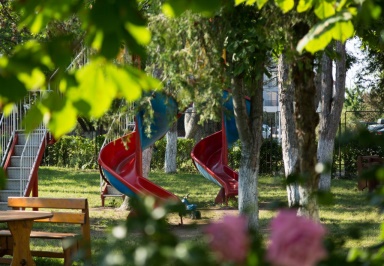 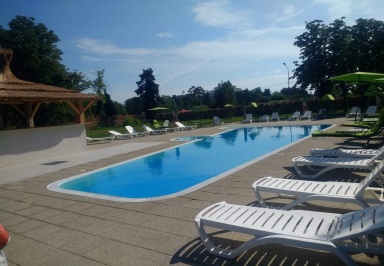 FARA MASAFARA MASAFARA MASACAMERA DUBLA*** CORP A CU ACCAMERA DUBLA*** CORP A CU ACCAMERA DUBLA*** CORP B CU ACCAMERA DUBLA*** CORP B CU ACCAMERA DUBLA*** CORP B CU ACGARS A***Nr.crt.Perioada seriilorPerioada seriilor*Tarif cazare lei/noapte/cameraDBL A MAXIM 2 AD+1 Clei/noapte/camera*Tarif cazare lei/noapte/cameraDBL(FAM) A MAXIM 2 AD+2 Clei/noapte/camera*Tarif cazare lei/noapte/cameraDBL B MAXIM 2 AD+1 Clei/noapte/camera*Tarif cazare lei/noapte/cameraDBL(FAM) B MAXIM 2 AD+2 Clei/noapte/camera*Tarif cazare lei/noapte/cameraDBL(FAM) B 3 ADlei/noapte/camera*Tarif cazare lei/noapte/GARS AGARS Alei/noapte/camera127.05.202209.06.2022151188162202226211210.06.202228.06.2022183228194242271256329.06.202208.07.2022242303253316354339409.07.202216.07.2022259323270337377362517.07.202222.07.2022277385319399447431623.07.202221.08.2020326407337421471456722.08.202030.08.2022266333277347388373831.08.202206.09.2022187234198248277262FARA MASAFARA MASAFARA MASACAMERA DUBLA*** CORP A CU ACCAMERA DUBLA*** CORP A CU ACCAMERA DUBLA*** CORP B CU ACCAMERA DUBLA*** CORP B CU ACCAMERA DUBLA*** CORP B CU ACGARS A***Nr.crt.Perioada seriilorPerioada seriilor*Tarif cazare lei/noapte/cameraDBL A MAXIM 2 AD+1 Clei/noapte/camera*Tarif cazare lei/noapte/cameraDBL(FAM) A MAXIM 2 AD+2 Clei/noapte/camera*Tarif cazare lei/noapte/cameraDBL B MAXIM 2 AD+1 Clei/noapte/camera*Tarif cazare lei/noapte/cameraDBL(FAM) B MAXIM 2 AD+2 Clei/noapte/camera*Tarif cazare lei/noapte/cameraDBL(FAM) B 3 ADlei/noapte/camera*Tarif cazare lei/noapte/GARS AGARS Alei/noapte/camera227.05.202209.06.2022170190146182204190310.06.202228.06.2022205230174218244230429.06.202208.07.2022272305228285319305509.07.202216.07.2022291326243303340326617.07.202222.07.2022347388287359402388723.07.202221.08.2020366410303379424410822.08.202030.08.2022299335249312349335931.08.202206.09.2022210236178223249236